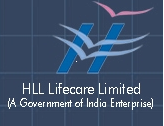                    HLL Lifecare Limited                                                    (A Government of India Enterprise)         Corporate and Regd. Office: HLL Bhavan, Poojappura , Thiruvananthapuram-695012,Kerala,India.                                                   Ph: 0471-2354949, Ext. 331,325,326,289.                   HLL Lifecare Limited                                                    (A Government of India Enterprise)         Corporate and Regd. Office: HLL Bhavan, Poojappura , Thiruvananthapuram-695012,Kerala,India.                                                   Ph: 0471-2354949, Ext. 331,325,326,289.                   HLL Lifecare Limited                                                    (A Government of India Enterprise)         Corporate and Regd. Office: HLL Bhavan, Poojappura , Thiruvananthapuram-695012,Kerala,India.                                                   Ph: 0471-2354949, Ext. 331,325,326,289.                   HLL Lifecare Limited                                                    (A Government of India Enterprise)         Corporate and Regd. Office: HLL Bhavan, Poojappura , Thiruvananthapuram-695012,Kerala,India.                                                   Ph: 0471-2354949, Ext. 331,325,326,289.                   HLL Lifecare Limited                                                    (A Government of India Enterprise)         Corporate and Regd. Office: HLL Bhavan, Poojappura , Thiruvananthapuram-695012,Kerala,India.                                                   Ph: 0471-2354949, Ext. 331,325,326,289.                   HLL Lifecare Limited                                                    (A Government of India Enterprise)         Corporate and Regd. Office: HLL Bhavan, Poojappura , Thiruvananthapuram-695012,Kerala,India.                                                   Ph: 0471-2354949, Ext. 331,325,326,289.                   HLL Lifecare Limited                                                    (A Government of India Enterprise)         Corporate and Regd. Office: HLL Bhavan, Poojappura , Thiruvananthapuram-695012,Kerala,India.                                                   Ph: 0471-2354949, Ext. 331,325,326,289.Dated:01-08-2016NOTICE INVITING TENDERSealed item rate tenders are invited in single cover system from Contractors or agencies who have executed similar works in nature and magnitude for the following works to be carried out at HLL Life Care Limited.Dated:01-08-2016NOTICE INVITING TENDERSealed item rate tenders are invited in single cover system from Contractors or agencies who have executed similar works in nature and magnitude for the following works to be carried out at HLL Life Care Limited.Dated:01-08-2016NOTICE INVITING TENDERSealed item rate tenders are invited in single cover system from Contractors or agencies who have executed similar works in nature and magnitude for the following works to be carried out at HLL Life Care Limited.Dated:01-08-2016NOTICE INVITING TENDERSealed item rate tenders are invited in single cover system from Contractors or agencies who have executed similar works in nature and magnitude for the following works to be carried out at HLL Life Care Limited.Dated:01-08-2016NOTICE INVITING TENDERSealed item rate tenders are invited in single cover system from Contractors or agencies who have executed similar works in nature and magnitude for the following works to be carried out at HLL Life Care Limited.Dated:01-08-2016NOTICE INVITING TENDERSealed item rate tenders are invited in single cover system from Contractors or agencies who have executed similar works in nature and magnitude for the following works to be carried out at HLL Life Care Limited.Dated:01-08-2016NOTICE INVITING TENDERSealed item rate tenders are invited in single cover system from Contractors or agencies who have executed similar works in nature and magnitude for the following works to be carried out at HLL Life Care Limited.Dated:01-08-2016NOTICE INVITING TENDERSealed item rate tenders are invited in single cover system from Contractors or agencies who have executed similar works in nature and magnitude for the following works to be carried out at HLL Life Care Limited.NIT No. & Name of WorkNIT No. & Name of WorkPACEMDPeriod of CompletionPublishing DateDate ofDate ofDate ofNIT No. & Name of WorkNIT No. & Name of WorkPACEMDPeriod of CompletionPublishing Date   Last submissionOpeningOpeningHLL/CHO/HCS/PROJ/2016-17/04Supply, Installation, Testing, Commissioning & Maintenance of EPABX system and Telephones for M/s.HLL Lifecare Ltd., at HINDLABS Diagnostic Centre and Polyclinic,  Thiruvanthapuram,  KeralaHLL/CHO/HCS/PROJ/2016-17/04Supply, Installation, Testing, Commissioning & Maintenance of EPABX system and Telephones for M/s.HLL Lifecare Ltd., at HINDLABS Diagnostic Centre and Polyclinic,  Thiruvanthapuram,  Kerala₹. 1.20 Lakh₹. 3,000.005 days01-08-2016 18-08-2016 upto15.00 hrs18-08-2016 on 16.00 hrs18-08-2016 on 16.00 hrsNotes: Contractors who have executed three works of similar nature and magnitude alone are eligible to apply. They should furnish the details of similar works executed by them during the last one year along with the request for issue of tender documents.Tender documents can be downloaded from the HLL web site www.lifecarehll.com from 01-08-2016 onwards. Tenders should be submitted in cloth lined cover super scribing the name of work, NIT number and name of Tenderer. Tenders without EMD will be summarily rejected.HLL Lifecare Limitted, reserves the right to reject any or all tenders without assigning any reason thereof.Further details can be had from the website of HLL Lifecare Limited (or) Office of the Associate Vice President & Branch Head, HCS Division, HLL Lifecare Limited, Corporate Office, HLL Bhavan, Poojapura, Thiruvanathapuram, Kerala.AVP&BH, HCS,HLL Lifecare LimitedNotes: Contractors who have executed three works of similar nature and magnitude alone are eligible to apply. They should furnish the details of similar works executed by them during the last one year along with the request for issue of tender documents.Tender documents can be downloaded from the HLL web site www.lifecarehll.com from 01-08-2016 onwards. Tenders should be submitted in cloth lined cover super scribing the name of work, NIT number and name of Tenderer. Tenders without EMD will be summarily rejected.HLL Lifecare Limitted, reserves the right to reject any or all tenders without assigning any reason thereof.Further details can be had from the website of HLL Lifecare Limited (or) Office of the Associate Vice President & Branch Head, HCS Division, HLL Lifecare Limited, Corporate Office, HLL Bhavan, Poojapura, Thiruvanathapuram, Kerala.AVP&BH, HCS,HLL Lifecare LimitedNotes: Contractors who have executed three works of similar nature and magnitude alone are eligible to apply. They should furnish the details of similar works executed by them during the last one year along with the request for issue of tender documents.Tender documents can be downloaded from the HLL web site www.lifecarehll.com from 01-08-2016 onwards. Tenders should be submitted in cloth lined cover super scribing the name of work, NIT number and name of Tenderer. Tenders without EMD will be summarily rejected.HLL Lifecare Limitted, reserves the right to reject any or all tenders without assigning any reason thereof.Further details can be had from the website of HLL Lifecare Limited (or) Office of the Associate Vice President & Branch Head, HCS Division, HLL Lifecare Limited, Corporate Office, HLL Bhavan, Poojapura, Thiruvanathapuram, Kerala.AVP&BH, HCS,HLL Lifecare LimitedNotes: Contractors who have executed three works of similar nature and magnitude alone are eligible to apply. They should furnish the details of similar works executed by them during the last one year along with the request for issue of tender documents.Tender documents can be downloaded from the HLL web site www.lifecarehll.com from 01-08-2016 onwards. Tenders should be submitted in cloth lined cover super scribing the name of work, NIT number and name of Tenderer. Tenders without EMD will be summarily rejected.HLL Lifecare Limitted, reserves the right to reject any or all tenders without assigning any reason thereof.Further details can be had from the website of HLL Lifecare Limited (or) Office of the Associate Vice President & Branch Head, HCS Division, HLL Lifecare Limited, Corporate Office, HLL Bhavan, Poojapura, Thiruvanathapuram, Kerala.AVP&BH, HCS,HLL Lifecare LimitedNotes: Contractors who have executed three works of similar nature and magnitude alone are eligible to apply. They should furnish the details of similar works executed by them during the last one year along with the request for issue of tender documents.Tender documents can be downloaded from the HLL web site www.lifecarehll.com from 01-08-2016 onwards. Tenders should be submitted in cloth lined cover super scribing the name of work, NIT number and name of Tenderer. Tenders without EMD will be summarily rejected.HLL Lifecare Limitted, reserves the right to reject any or all tenders without assigning any reason thereof.Further details can be had from the website of HLL Lifecare Limited (or) Office of the Associate Vice President & Branch Head, HCS Division, HLL Lifecare Limited, Corporate Office, HLL Bhavan, Poojapura, Thiruvanathapuram, Kerala.AVP&BH, HCS,HLL Lifecare LimitedNotes: Contractors who have executed three works of similar nature and magnitude alone are eligible to apply. They should furnish the details of similar works executed by them during the last one year along with the request for issue of tender documents.Tender documents can be downloaded from the HLL web site www.lifecarehll.com from 01-08-2016 onwards. Tenders should be submitted in cloth lined cover super scribing the name of work, NIT number and name of Tenderer. Tenders without EMD will be summarily rejected.HLL Lifecare Limitted, reserves the right to reject any or all tenders without assigning any reason thereof.Further details can be had from the website of HLL Lifecare Limited (or) Office of the Associate Vice President & Branch Head, HCS Division, HLL Lifecare Limited, Corporate Office, HLL Bhavan, Poojapura, Thiruvanathapuram, Kerala.AVP&BH, HCS,HLL Lifecare LimitedNotes: Contractors who have executed three works of similar nature and magnitude alone are eligible to apply. They should furnish the details of similar works executed by them during the last one year along with the request for issue of tender documents.Tender documents can be downloaded from the HLL web site www.lifecarehll.com from 01-08-2016 onwards. Tenders should be submitted in cloth lined cover super scribing the name of work, NIT number and name of Tenderer. Tenders without EMD will be summarily rejected.HLL Lifecare Limitted, reserves the right to reject any or all tenders without assigning any reason thereof.Further details can be had from the website of HLL Lifecare Limited (or) Office of the Associate Vice President & Branch Head, HCS Division, HLL Lifecare Limited, Corporate Office, HLL Bhavan, Poojapura, Thiruvanathapuram, Kerala.AVP&BH, HCS,HLL Lifecare LimitedNotes: Contractors who have executed three works of similar nature and magnitude alone are eligible to apply. They should furnish the details of similar works executed by them during the last one year along with the request for issue of tender documents.Tender documents can be downloaded from the HLL web site www.lifecarehll.com from 01-08-2016 onwards. Tenders should be submitted in cloth lined cover super scribing the name of work, NIT number and name of Tenderer. Tenders without EMD will be summarily rejected.HLL Lifecare Limitted, reserves the right to reject any or all tenders without assigning any reason thereof.Further details can be had from the website of HLL Lifecare Limited (or) Office of the Associate Vice President & Branch Head, HCS Division, HLL Lifecare Limited, Corporate Office, HLL Bhavan, Poojapura, Thiruvanathapuram, Kerala.AVP&BH, HCS,HLL Lifecare Limited